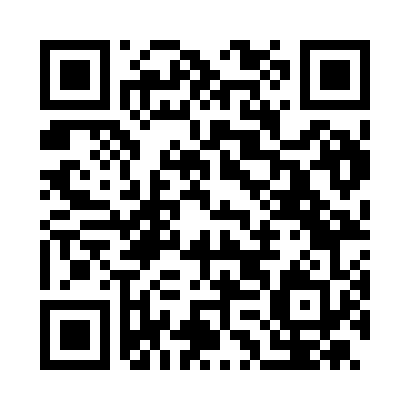 Ramadan times for Asola, ItalyMon 11 Mar 2024 - Wed 10 Apr 2024High Latitude Method: Angle Based RulePrayer Calculation Method: Muslim World LeagueAsar Calculation Method: HanafiPrayer times provided by https://www.salahtimes.comDateDayFajrSuhurSunriseDhuhrAsrIftarMaghribIsha11Mon5:005:006:3812:284:306:196:197:5212Tue4:584:586:3612:284:316:216:217:5313Wed4:564:566:3412:284:326:226:227:5514Thu4:544:546:3212:274:346:236:237:5615Fri4:524:526:3012:274:356:256:257:5816Sat4:504:506:2812:274:366:266:267:5917Sun4:484:486:2712:274:376:276:278:0018Mon4:464:466:2512:264:386:296:298:0219Tue4:444:446:2312:264:396:306:308:0320Wed4:424:426:2112:264:406:316:318:0521Thu4:404:406:1912:254:416:336:338:0622Fri4:374:376:1712:254:426:346:348:0823Sat4:354:356:1512:254:436:356:358:0924Sun4:334:336:1312:244:446:366:368:1125Mon4:314:316:1112:244:456:386:388:1226Tue4:294:296:1012:244:466:396:398:1427Wed4:274:276:0812:244:476:406:408:1528Thu4:254:256:0612:234:476:426:428:1729Fri4:224:226:0412:234:486:436:438:1830Sat4:204:206:0212:234:496:446:448:2031Sun5:185:187:001:225:507:457:459:211Mon5:165:166:581:225:517:477:479:232Tue5:145:146:561:225:527:487:489:253Wed5:125:126:551:215:537:497:499:264Thu5:095:096:531:215:547:517:519:285Fri5:075:076:511:215:557:527:529:296Sat5:055:056:491:215:567:537:539:317Sun5:035:036:471:205:577:547:549:338Mon5:005:006:451:205:577:567:569:349Tue4:584:586:431:205:587:577:579:3610Wed4:564:566:421:205:597:587:589:38